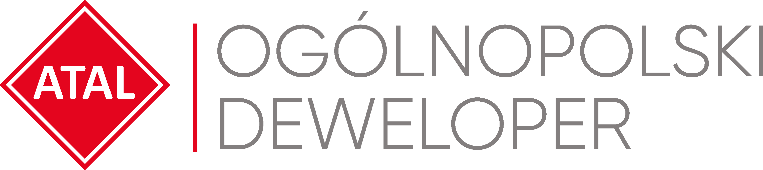 Warszawa, 16 września 2021 rokuVIALE VERDE nowym najemcą w kompleksie biurowym Aleja Pokoju 81 Restauracja VIALE VERDE otworzy się w krakowskim kompleksie biurowym Aleja Pokoju 81 zrealizowanym przez ATAL Business Centers – działającą na rynku komercyjnym markę ogólnopolskiego dewelopera ATAL. Koncept gastronomiczny połączy funkcję kantyny dla pracowników biurowca oraz restauracji ogólnodostępnej dla klientów. Lokal zostanie uruchomiony jeszcze w grudniu tego roku. Restauracja zajmie lokal o powierzchni blisko 350 mkw. Jej oferta z pewnością zainteresuje przyszłych pracowników biur, ale również pracodawców, którzy coraz częściej decydują się na sfinansowanie lub dopłaty do posiłków dla pracowników. Jest to bowiem coraz bardziej popularny i jeden z najbardziej docenianych benefitów pracowniczych. VIALE VERDE to już trzecia restauracja w sieci, dwa pierwsze lokale są znane na krakowskim rynku gastronomicznym pod szyldem Trattoria due Tavoli. Pierwszy powstał w 2015 roku w Galerii Bronowice, a drugi w 2018 roku w Futura Park Modlniczka.Cieszymy się, że wśród najemców kompleksu Aleja Pokoju 81 możemy powitać nową restaurację sieci rozpoznawalnej na krakowskim rynku gastronomicznym. Dostęp do oferty restauracyjnej w bezpośrednim otoczeniu miejsca pracy to atut dla pracowników i pracodawców kompleksu biurowego, ale także duża korzyść dla mieszkańców pobliskiego osiedla mieszkaniowego– mówi Angelika Kliś, Członek Zarządu ATAL S.A.   Kompleks biurowy Aleja Pokoju 81 uzyskał już pozwolenie na użytkowanie. Obecnie trwa proces komercjalizacji obiektu, w którym w zasadzie od ręki dostępne są przestrzenie biurowe dające szerokie możliwości aranżacji. Biurowiec jest częścią realizowanej przez ATAL wieloetapowej inwestycji łączącej funkcję biurową, handlowo-usługową, a także budynki mieszkalne. Obiekt powstał na krakowskich Czyżynach, przy jednej z głównych arterii stolicy Małopolski. Dzięki czemu przyszli pracownicy mają zapewniony dogodny dojazd do miejsca pracy różnymi środkami komunikacji z każdego zakątka Krakowa, a także na wyciągnięcie ręki dostęp do oferty handlowej, restauracyjnej i rozrywkowej.Aleja Pokoju 81 składa się z pięciokondygnacyjnego budynku klasy A z podziemnym parkingiem. Łączna powierzchnia obiektu wynosi 8 400 mkw., a pod najem przekazane zostało 7 600 mkw. Wysoką jakość budynku oraz innowacyjność zastosowanych rozwiązań potwierdza certyfikat BREEAM Very Good dla Design Stage. Na parterze budynku poza reprezentacyjnym lobby zaplanowano przestrzeń o przeznaczeniu handlowo-usługowym, gdzie znajdą się sklepy, usługi i gastronomia. Zadbano także o popularyzację przyjaznych środowisku dojazdów do pracy, dzięki stworzeniu infrastruktury rowerowej oraz dostępu do stacji ładowania pojazdów elektrycznych. Deweloper realizuje także biurowce w innych lokalizacjach, o czym na bieżąco informuje na dedykowanej stronie internetowej: atalbusiness.pl ATAL S.A. (www.atal.pl) to czołowy polski deweloper z bogatym, 30-letnim doświadczeniem na rynku nieruchomości. Spółka realizuje inwestycje w trzech sektorach – mieszkaniowym, komercyjnym oraz w segmencie apartamentów inwestycyjnych. Założycielem i właścicielem ATAL jest Zbigniew Juroszek. W aktualnej ofercie znajdują się inwestycje deweloperskie realizowane w aglomeracji śląskiej, Krakowie, Łodzi, Wrocławiu, Warszawie, Trójmieście i Poznaniu. Wynikami sprzedaży ATAL zapewnia sobie czołową pozycję wśród największych przedsiębiorstw w branży. ATAL jest członkiem Polskiego Związku Firm Deweloperskich. W 2013 roku obligacje spółki zadebiutowały na rynku Catalyst, a od 2015 roku akcje ATAL notowane są na Giełdzie Papierów Wartościowych w Warszawie. Dodatkowych informacji udziela:Agnieszka Fabich-LaszkowskaPR ManagerŁukasz BorkowskiHead of Corporate Communications & Investor Relationse-mail: pr@atal.pl 